Scratch编程竞赛规则竞赛时间Scratch编程竞赛时长为60分钟，详细赛程安排另行通知。竞赛形式竞赛形式为个人赛，采取一人一机形式。选手自带笔记本计算机，计算机上应提前安装Scratch 2.0 Offline Editor（以后简称Scratch2.0）。比赛过程中选手的笔记本计算机应关闭WiFi和其他连接到互联网的方式。考试结束时，如参赛选手不听从考场工作人员安排退离考场，则由裁判员回收选手答卷酌情扣除分数后给予成绩。参赛选手设备环境3.1 选手计算机硬件及操作系统要求：选手计算机的硬件配置及操作系统需满足最新版本Scratch2.0编程环境的运行要求：Windows系统需要Windows 7或更高版本的32位或64位操作系统，苹果系统则需要macOS X v10 或更高版本。3.2 选手计算机软件配置说明：首先需要下载并安装Adobe AIR 31或更高版本，下载地址为：http://get.adobe.com/air/之后需要下载并安装Scratch v461或更高版本，下载地址为：Windows系统：https://scratch.mit.edu/scratchr2/static/sa/Scratch-461.exe苹果系统：https://scratch.mit.edu/scratchr2/static/sa/Scratch-461.dmg如选手对Scratch的安装仍有不明之处，可以自行登录Scratch官方网站阅读相关文档和说明文字：https://scratch.mit.edu/download试题形式Scratch编程竞赛分小学低年级组（1-3年级）、小学高年级组（4-6年级）、初中组。竞赛试题包括选择题和编程题，以选手所提交的完成结果为评分依据。4.1选择题根据题目的描述，在多个备选答案中选出一个或者多个正确选项，不对解题过程和解题方式做出要求，在解答过程中可以使用计算机验证或者手工计算。分数评判只参考选择结果的正误。4.2编程题题目为若干具有一定难度梯度的编程题目。这些题目的要求明确、答案客观。编程题不指定具体的算法，评判时只看结果，不看程序。裁判评判时可能会多次运行选手提交的程序，以测试程序对不同情况的适应性及强壮性。试题涉及的Scratch编程知识本次竞赛所涉及的Scratch编程知识包括：能够理解Scratch“事件”模块中诸积木的作用，能够根据题目要求选择并搭配适当积木完成键盘按键、鼠标点击和背景切换。能够运用“广播”控制动画的运行或改变“角色”的状态。能够理解并运用“运动”模块中诸积木的作用，能够根据题目要求选择并搭配适当积木完成“角色”的旋转、移动和跟随鼠标。能够增加动画“角色”，能够理解“外观”模块中诸积木的作用。能够根据题目要求选择并搭配适当积木调整动画角色的“造型”并进行“说”、“思考”等功能。能够理解并运用“声音”模块中诸积木的作用，能够根据题目要求选择并搭配适当积木完成播放声音。能够理解并运用“画笔”模块中诸积木的作用，能够根据题目要求选择并搭配适当积木使用“角色”为画笔在背景中绘制彩色线条。能够理解并运用“运算”模块中诸积木的作用，能够根据题目要求选择并搭配适当积木进行加减乘除四则远算、除法求余、生成随机数、判断大小或相等和多条件运算。能够理解并运用“侦测”模块中诸积木的作用，能够根据题目要求选择并搭配适当积木判断“角色”是否触碰到指定颜色、是否触碰到特定动画角色，能够进行“询问”并接受“回答”，能够判断是否点击鼠标或按下键盘特定键位，能够开启/关闭摄像头并判断动作和方向。能够理解并运用“控制”模块中诸积木的作用，能够根据题目要求选择并搭配适当积木实现顺序、选择和循环逻辑，能够使用“等待”积木暂停动画，能够克隆/删除克隆动画角色并实现动画功能，能够根据要求适当停止一定范围的动画效果。能够理解并运用“变量”模块中诸积木的作用，能够根据题目要求选择并搭配适当积木操作变量和列表本次竞赛不涉及的Scratch编程知识为“创建新积木”和“拓展”。试题涉及的学科知识除了Scratch编程的相关知识，比赛较少用到特定学科的知识。比如：语文、英语等科目。如果必须使用这些知识，试题的描述中会详细解释概念，并给出足够的示例。但“数学领域”是个例外。大赛假定参赛选手具备相关参赛组别的数学知识，如加减乘除等运算和坐标系的应用。评分本组比赛的评分采用人工客观评判的方式。选择题（单选或多选）答案唯一，根据结果正误得0分或满分。编程题以选手所提交程序的运行结果为评判依据。每题得分有多个等级，按照运行结果的完成度不同，分数最低为0分，最高为满分。编程题目的评分方法为：评分开始前，选手必须将所有题目中需要使用的模块搭配并连接在并运行，在整个评分过程中不得再次进行改动或更换。选手每个题目存为一个独立的文件，并按顺序排列。选手按照裁判的要求依次运行程序，由裁判员根据程序运行结果给出成绩。在比赛现场出现的突发或意外情况，以裁判的判罚为准。其它注意事项参赛选手必须符合参赛资格要求，不得弄虚作假。报名审查过程中一旦发现问题，则取消其报名资格；竞赛过程中发现问题，则取消竞赛资格；竞赛后发现问题，则取消竞赛成绩，收回获奖证书并予以公示。参赛选手应遵守竞赛规则，遵守赛场纪律，服从大赛组委会的指挥和安排，爱护竞赛赛场地的设备。样题每场比赛时长为60分钟，包含3-8道试题不等。所有题目评判标准中设置步骤得分规则，即仅完成部分题目要求也可获取相应比例分数。示例样题1、如果需要改变Scratch动画中角色的位置，需要在（ ）模块中选择积木。A、事件   B、动作   C、外观   D、侦测【参考答案】B2、下图程序中如何才能让“角色”说出“我来啦”（  ）。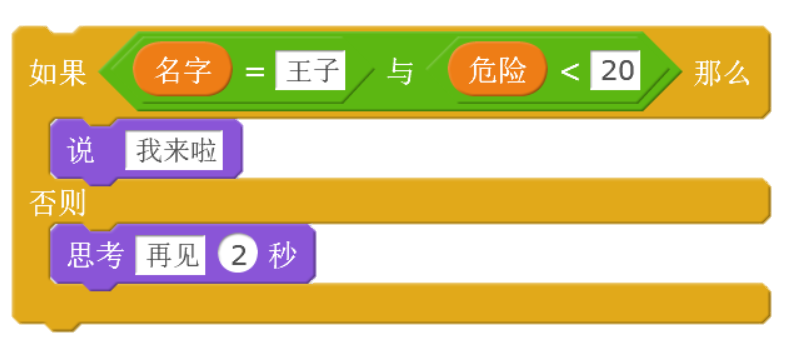 A、不可能实现  B、名字为“大王”，危险为“30”C、名字为“王子”，危险为“20”    D、名字为“王子”，危险为“3”【参考答案】D